	Course and Instructor Evaluation Form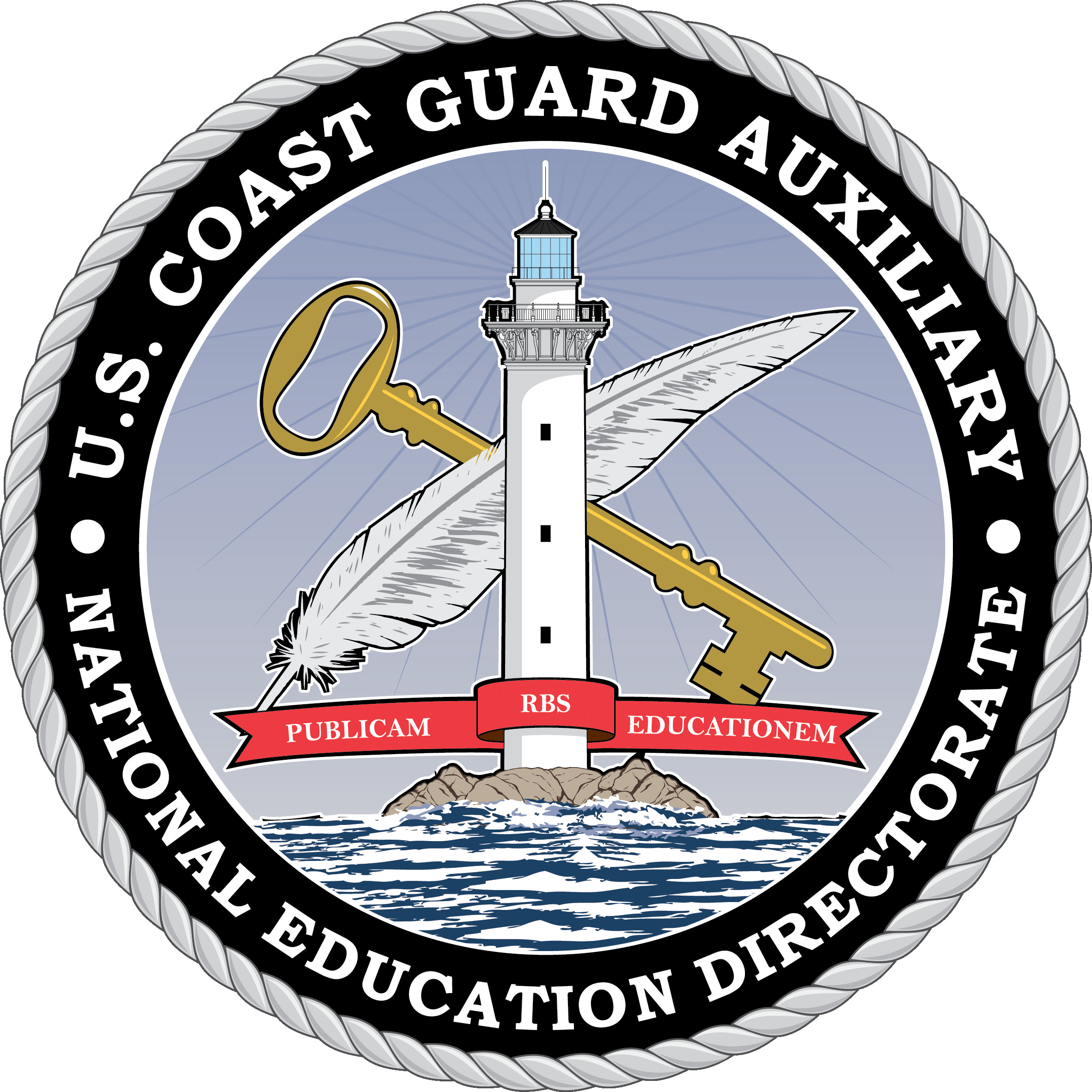 		          U.S. Coast Guard Auxiliary				Please take a moment to share with us your experience taking this class.  				Our instructors teach many classes each year and seek to learn from each 				experience how to deliver a positive learning experience for students.  					Thank you for sharing your experience with us.Name of Class:  _________________________________________________Date of Class:  _________________________  9	Things I liked most about this class include: __________________________________________	______________________________________________________________________________	______________________________________________________________________________  10.	This course could be improved by: _________________________________________________	______________________________________________________________________________	______________________________________________________________________________ExcellentGoodAverageFairPoorContent:1The material was helpful and relevant to me123452The content was clear and well organized123453Overall the quality of the visuals were:123454The handouts were helpful and usable12345Instructors:5Paced material appropriately123456Could be heard and understood 123457Were organized and knowledgeable12345Overall8My overall rating of the presentation is 12345